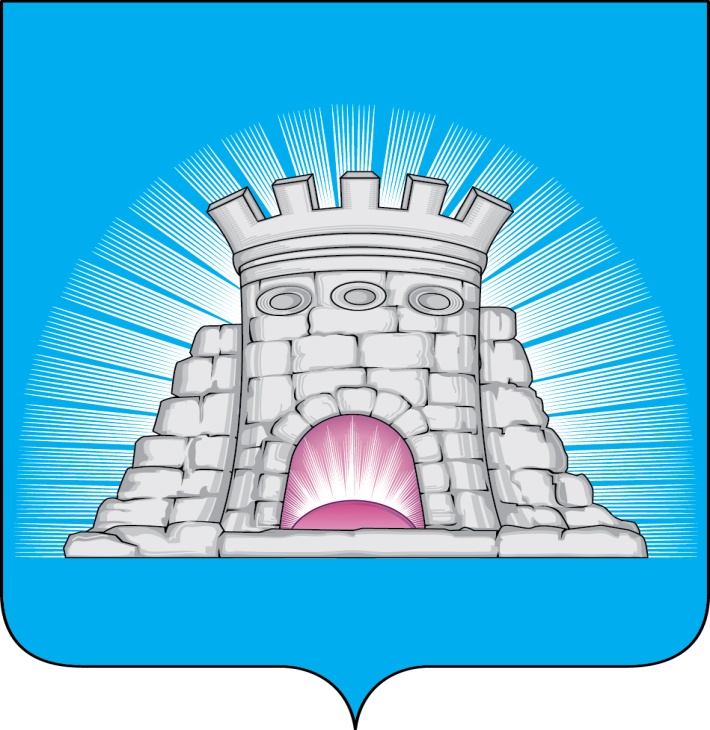                           П О С Т А Н О В Л Е Н И Е11.03.2024  №  415/3г. ЗарайскО проведении 13 марта 2024 года тренировки по эвакуации и отработке навыков действий персонала и посетителей при возникновении пожаров и чрезвычайных ситуаций в торгово-развлекательных комплексах, объектах культуры и спорта, здравоохранения, образования, социальной защиты и иных объектах с массовым пребыванием людей городского округа Зарайск Московской областиВ соответствии с п. 4 перечня поручений Губернатора Московской области по итогам заседания Правительства Московской области от 3 апреля 2018 года                № ПР-54/03-03-18-5 и во исполнение письма ГУ МЧС России по Московской области от 11.03.2024 № ИП-139-359; руководствуясь Федеральным законом от 06.10.2003 № 131-ФЗ «Об общих принципах организации местного самоуправления в Российской Федерации», Уставом муниципального образования городской округ Зарайск Московской области,П О С Т А Н О В Л Я Ю:1.  Рекомендовать руководителям торгово-развлекательных центров, объектов культуры и спорта, здравоохранения, образования, социальной защиты и иных объектов с массовым пребыванием людей городского округа Зарайск Московской области, независимо от форм собственности и ведомственной принадлежности:- подготовить и провести 13 марта 2024 года тренировки по эвакуации и    отработке навыков действий персонала и посетителей при возникновении пожаров и чрезвычайных ситуаций, используя типовой план-сценарий, рекомендованный ГУ МЧС России по Московской области (приложение);											        013227- отчетные документы (фотоматериалы) о выполнении мероприятий тренировки представить в отдел по ГО, ЧС и АТД администрации городского округа Зарайск Московской области по адресу: Московская область, г. Зарайск,                             ул. Советская, д.23, каб.30 (тел. 8(49666) 2-55-37, E-mail: zargochs@mail.ru в срок  до 12:00 часов 14 марта  2024 года.	2. На тренировку привлечь персонал торгово-развлекательных центров,    объектов культуры и спорта, здравоохранения, образования, социальной защиты и иных объектов с массовым пребыванием людей.	3. Отделу ГО, ЧС и АТД администрации городского округа Зарайск Московской области доложить о проведении тренировки в Главное управление МЧС России по Московской области.	4. Организовать контроль проведения тренировок и своевременное предоставление отчетов по ним:- начальнику отдела потребительского рынка и сферы услуг администрации городского округа Зарайск Московской области в торговых и торгово-развлекательных центрах с массовым пребыванием людей;- председателю комитета по культуре, физической культуре, спорту и работе с детьми и молодежью администрации городского округа Зарайск Московской области на объектах культуры и спорта с массовым пребыванием людей;- начальнику управления образования администрации городского округа Зарайск на объектах образования;- главному врачу ГБУЗ МО «Зарайская больница» на объектах здравоохранения;- начальнику окружного управления социального развития № 12 Минсоцразвития МО на объектах социальной защиты;- директору ГКУ СО Московской области семейный центр помощи семье и детям «Зарайский»:- директору ГАУ СО МО «КЦСОиР «Серебряно-Прудский»;- директору филиала ГОУ ВО МО «Государственный социально-гуманитарный университет» в г. Зарайске-Зарайский педагогический колледж;- руководителю структурного подразделения №1 г. Зарайск ГБПОУ МО «Луховицкий аграрно-промышленный техникум».	5. Службе по взаимодействию со СМИ администрации городского округа Зарайск Московской области обеспечить размещение настоящего постановления на официальном сайте администрации городского округа Зарайск Московской области в сети Интернет.Глава городского округа Зарайск В.А. ПетрущенкоВерноНачальник службы делопроизводства		    Л.Б. Ивлева11.03.2024Разослано: в дело, Москалеву С.В., ОНД и ПР, Зарайскому ПСГ, УО, комитет по КФКСР с Д и М, ГБУЗ «Зарайская больница», ОУСР № 12 Минсоцразвития МО, КЦСОиР, МОСЦС и Д, ЗПК, СП№1 «ЛАПТ», отдел по ГО, ЧС и АТД,                     отделу потребительского рынка и сферы услуг СВ со СМИ, прокуратура.В.А. Кузьмин8 496 66 2-55-37															Приложение 															к постановлению главы 															городского округа Зарайск 															от 11.03.2024 № 415/3ТИПОВОЙ ПЛАН-СЦЕНАРИЙподготовки и проведения 13 марта 2024 года практической учебной тренировки по эвакуации в _____________________________________________________ по адресу:_______________________________________________________________________Задачами проведения с персоналом объектов тренировок являются:1. Обучение персонала практическим действиям в условиях чрезвычайных ситуаций.2. Обучение порядку и правилам взаимодействия персонала объекта с пожарно-спасательными подразделениями и медицинским персоналом.3. Выработка у персонала навыков и способности самостоятельно, быстро и безошибочно ориентироваться в ситуации при возникновении угрозы пожара и чрезвычайных ситуаций, определять решающее направление действий и принимать правильные меры по предупреждению и (или) ликвидации пожара.4. Отработка организации немедленного вызова подразделений государственной противопожарной службы (ГПС) и последующих действий при срабатывании установок автоматической противопожарной защиты, обнаружения задымления или пожара.5. Обучение приемам и способам спасения и эвакуации людей и материальных ценностей.6. Проверка знаний персоналом планов эвакуации, мест расположения первичных средств пожаротушения, внутренних пожарных кранов, систем пожарной сигнализации и пожаротушения, дымоудаления и подпора воздуха, способов введения их в действие.7. Проверка умения руководителя тушения пожара четко координировать действия участников по организации ликвидации возможного (условного) пожара до прибытия подразделений ГПС.№п\пНаименование мероприятияДействия персоналаОтветственные за мероприятиеПримечаниеТеоретическая частьТеоретическая частьТеоретическая частьТеоретическая частьТеоретическая часть1.Проведение инструктажаПодготовка и организация проведения тренировки по эвакуации:знание плана эвакуации;понимание поставленных задач и сущности происходящего процесса;правильность действий при эвакуации и ликвидации условного пожара;знание мест расположения средств управления оборудованием систем противопожарной защиты;знание первичных и стационарных средств пожаротушения, их местонахождения и порядка применения.Руководитель объектаОтветственный на объекте за пожарную безопасностьХод тренировкиХод тренировкиХод тренировкиХод тренировкиХод тренировки2.Руководитель учения дает вводную: «Произошел пожар в одном из помещений».Провести имитацию пожара путем срабатывания автоматической пожарной сигнализации.Немедленно сообщить о возникновении пожара в пожарную охрану и оповещение (информирование) руководства и дежурных служб объекта.Проверить включение и исправность автоматических систем противопожарной защиты (систем оповещения людей о пожаре, пожаротушения, противодымной защиты).Провести отключение при необходимости электроэнергии (за исключением систем противопожарной защиты), провести остановку работы транспортирующих устройств (лифтов, эскалаторов и др.) агрегатов, аппаратов, провести остановку работы систем вентиляции в аварийном и смежных с ним помещениях, выполнение других мероприятий, способствующих предотвращению развития пожара и задымления помещений здания.Прекратить все работы в здании, кроме работ, связанных с мероприятиями по ликвидации пожара.Провести организацию одновременно с тушением пожара эвакуации и защиты материальных ценностей.Сотрудник организации, обслуживающей системы противопожарной защитыРуководитель и ответственные лица объектаПредставитель от территориальных подразделений ГУРуководитель и ответственные лица объектаРуководитель объектаРуководитель и ответственные лица объекта3.Эвакуация людей из здания, порядок эвакуации при различных вариантах.Звучит сигнал оповещения людей о пожаре.Организация спасения людей с использованием для этого имеющихся сил и средств, в том числе за оказание первой помощи пострадавшим.Эвакуация людей происходит в соответствии с имеющимися планами эвакуации.Эвакуация людей первоначально начинается из помещения, в котором возник пожар, и смежных с ним помещений, которым угрожает опасность распространения огня и продуктов горения.С учетом сложившейся обстановки определяются наиболее безопасные эвакуационные пути и выходы, обеспечивающие возможность эвакуации людей в безопасную зону в кратчайший срок.Исключить условия, способствующие возникновению паники. Взрослым нельзя оставлять детей без присмотра с момента обнаружения пожара и до его ликвидации.Двери должны быть открыты на всю ширину, чтобы избежать напора людей.Движение должно быть плавным шагом, без прыжков, без рывков, толчков и напора. Особенно у дверных проемов. При пересечении потоков взрослые уступают детям.Выставляются посты безопасности на выходах из здания, чтобы исключить возможность возвращения людей в здание, где возник пожар.Руководитель объекта4Эвакуация из здания завершилась.Все эвакуированные из здания люди отходят на безопасное расстояние и концентрируются на определенных площадках вне проезжей части дорог и возможных мест движения пожарной техники.В холодное время года и в ночное время люди эвакуируются в ближайшие заранее определенные здания.Построение и проверка эвакуированного персонала и находящихся людей (детей) в здании.Руководитель объекта5.На пожар прибывает государственная противопожарная служба, экстренные службы городского округаОрганизация встречи пожарных подразделений.Доклад начальнику пожарного подразделения о наличии людей в здании.Сообщение подразделениям пожарной охраны, привлекаемым для тушения пожаров и проведение связанных с ними первоочередных аварийно-спасательных работ, сведений, необходимых для обеспечения безопасности личного состава.По согласованию с начальником местного пожарно-спасательного гарнизона6.Пожар ликвидированЛиквидация пожара, отбой, всем вернуться в здание.Руководитель объекта7.Итоги подведения тренировки.Объявляется сбор всех участников занятия, проводится анализ (разбор) занятия, разбираются возникающие вопросы и накладки.Разбор тренировки проводится в следующей последовательности:- цели, задачи и программа проведенной тренировки;- сообщение о действиях обслуживающего персонала объекта до и после прибытия подразделений ГПС;- объяснения от лиц, участвующих в тренировке и присутствующего на разборе.Подведение итогов и оценка проведенной тренировки, а также индивидуальная оценка всем ее участникам (хорошо, удовлетворительно, неудовлетворительно).Результаты тренировок фиксируются в журнале тренировок.Руководитель объекта Представитель от территориальных подразделений ГУ